AVVISO DI REFUSOprocedura aperta per l’appalto della fornitura in service di sistemi automatizzati per i Servizi di Patologia Clinica e Anatomia Patologica ASP Palermo Con riferimento ai  modelli predisposti per l’ offerta economica relativa al Lotto 1 si segnala quanto segue:tabella A (costo reagenti):  l’intestazione della colonna 11 è da intendersi “costo totale parametro” e non “costo per confezione” come erroneamente indicato  tabella A/1 (esplicativa kit reagenti necessari per ciascun centro utilizzatore) , è stato evidenziato un errore di attribuzione delle determinazioni per i Presidi di Lercara, Corleone e Petralia. L’ordine corretto è il seguente Lercara colonne 12 e 13; Corleone colonne 14 e 15 ; Petralia colonne 16 e 17. Le Ditte interessate al lotto 1 troveranno pubblicato unitamente al presente avviso  il modulario offerta economica debitamente corretto  							Il Direttore dell’U.O.C. Provveditorato								(Avv.Fabio Damiani)il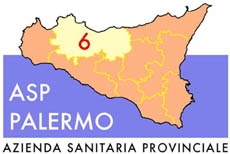 Sede legale: Via G. Cusmano, 24 – 90141  PALERMOC.F. e P. I.V.A.: 05841760829DIPARTIMENTO PROVVEDITORATO E TECNICO